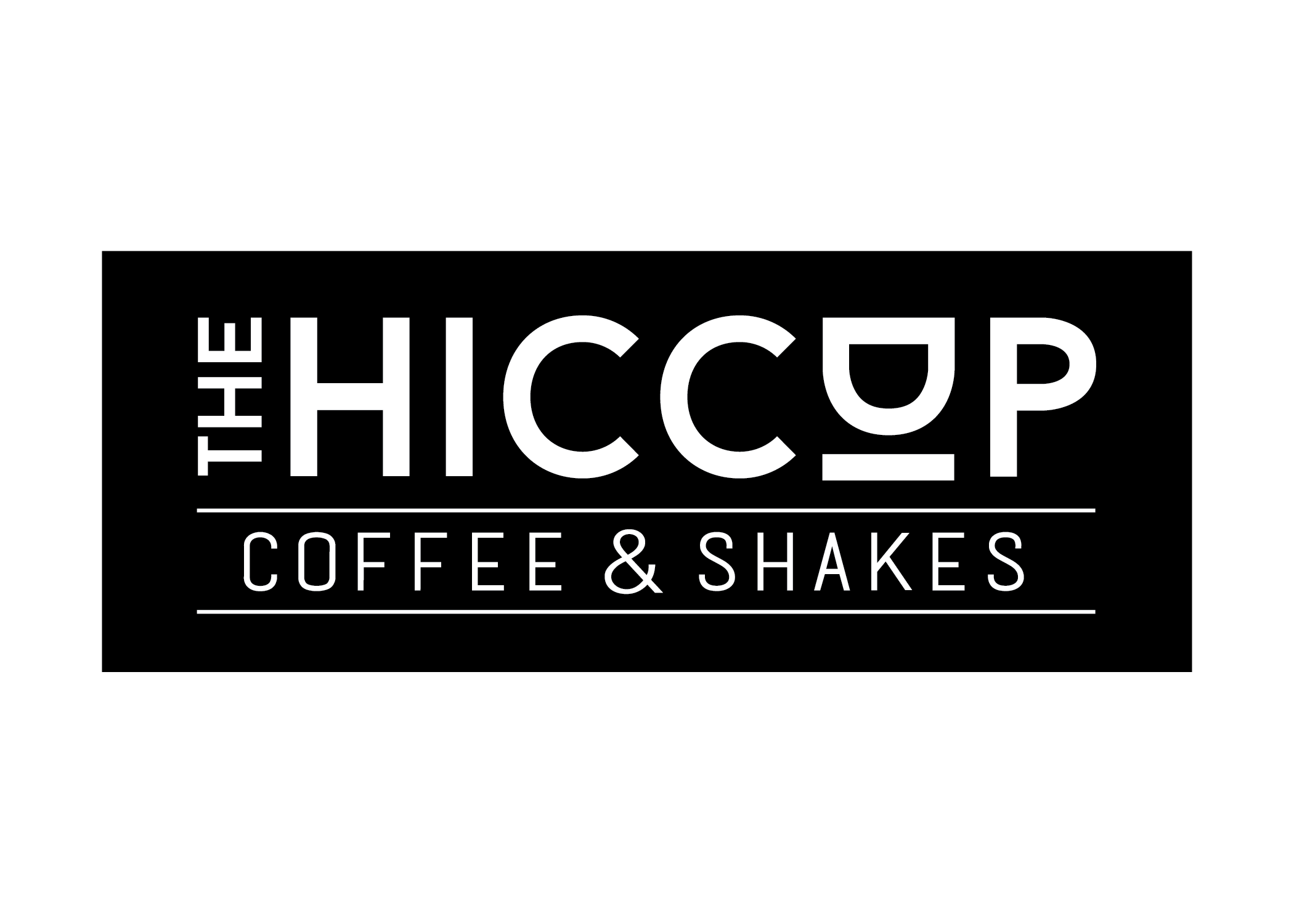 Barista ApplicationBaristas are responsible for efficiently making Hiccup menu drinks, honing milk steaming and espresso tuning skills, engaging with customers, helping to cultivate a welcoming environment, cleaning consistently throughout the shift, and attending bi-weekly meetings.  Name: Asbury Email:Phone Number:Major(s): Cumulative GPA:Expected Graduation: Short Answer: Please answer the following questions. Feel free to take up as much room as needed.Why are you interested in the barista position? Why do you think you are suitable for this job?Do you have previous experience in customer service or coffee? If so, please provide a brief description of past position(s), responsibilities, and skills that might also be pertinent for working at the Hiccup. If you have not had customer service experience, describe an experience you have had working on a team.How do you feel about confrontation and giving/receiving feedback?How would you describe your organizational and communication skills?List any other campus or off campus job/positions as well as extra-curricular activities are you involved in on campus for which you are applying or already have (SAC, TAG, Class Cabinet, Resident Life, Internship, Intramurals, Music Groups, Clubs, etc.)What do you expect your availability to look like this coming school year? Scheduling requires that you provide more than twelve available hours for flexibility during the 7am-10pm window. Is this possible?Reference: Please provide the name and email address for an academic or professional reference. 